Publicado en Barcelona el 22/03/2017 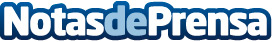 El próximo 27 de mayo llega la 2a edición de Applause, el Congreso de Mobile Growth en BarcelonaApplause 2017, el 1er Congreso de App Marketing en España, reunirá a expertos en marketing de apps en el W BarcelonaDatos de contacto:Miriam Peláez93 631 37 36Nota de prensa publicada en: https://www.notasdeprensa.es/el-proximo-27-de-mayo-llega-la-2a-edicion-de_1 Categorias: Marketing Cataluña Eventos E-Commerce Dispositivos móviles http://www.notasdeprensa.es